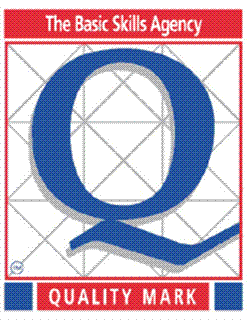 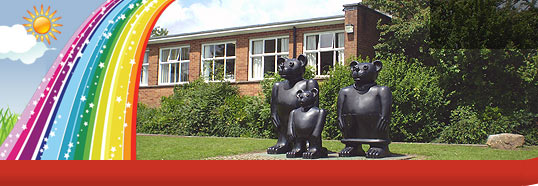 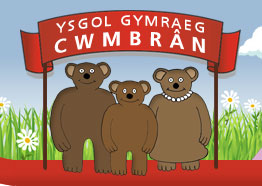 Taith Llangrannog:Annwyl Riant / Warchodwr,Fel rydych yn gwybod, byddwn yn gadael ar gyfer Llangrannog am 1 o’r gloch ddydd Gwener. Dyma ychydig o wybodaeth ychwanegol ar gyfer y penwythnos:Gall y disgyblion wisgo dillad eu hunain i’r ysgol ddydd Gwener.Cofiwch sicrhau bod digon o ddillad sbâr a dillad cynnes gyda’ch plentyn.Gall y disgyblion adael eu bagiau ar y ramp yn y neuadd ar fore dydd Gwener. Os ydy’r disgyblion yn dioddef o asthma, rhaid iddynt ddod â phwmp gyda nhw. Os oes unrhyw foddion gyda’ch plentyn, gan gynnwys tabledi teithio, rhaid sicrhau bod rhain yn cael eu rhoi i fi ar y bore dydd Gwener wedi’u labeli’n glir gydag enw eich plentyn.Byddaf yn y neuadd er mwyn derbyn unrhyw foddion ayyb ar y bore Gwener. Byddwn yn gadael Llangrannog tua 12:30/1 ar y dydd Sul felly gobeithiwn fod yn ôl yn yr ysgol tua 3:30. Bydd ffôn symudol yr ysgol yn cael ei droi ymlaen ar ôl 2:30. Y rhif yw 07375242185. Byddwn yn danfon SCHOOP i gadarnhau ein amser cyrraedd.  Llangrannog Trip:Dear Parent / Guardian,As you know, we will be leaving for Llangrannog at 1pm this Friday. Here is some more information about the weekend:The pupils can wear their own clothes to school on Friday.Please ensure your child has enough spare and warm clothes. On Friday morning, the pupils can leave their bags etc. on the ramp in the hall. If your child suffers from asthma, he/she must bring their pump with them. Please ensure that there is a name on each pump.If your child has any medicine, including travel sickness tablets, please ensure that these are handed to me on the Friday morning. Again, please ensure that there is a name on each item along with a letter explaining when to give the medicine, signed by a parent / guardian. I will be in the hall on Friday morning to receive any medicine etc. We will be leaving Llangrannog at 12:30pm/1pm on the Sunday so we hope to be back in the school about 3:30pm. We will have the school mobile with us and this will be turned on at 2:30 on Sunday. The number is 07375242185. We will send a SCHOOP to update you as to when we should arrive at the school. If you have any further questions, please contact me before Friday. Thank you, Miss Passmore.